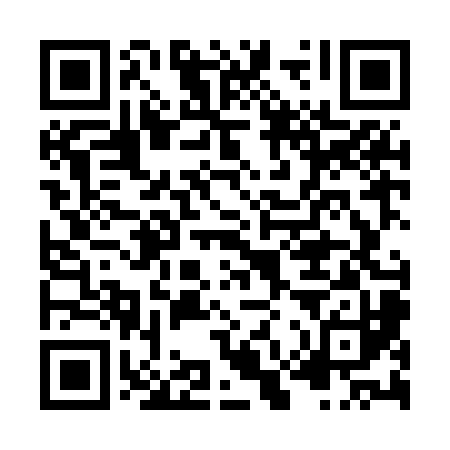 Ramadan times for Aleksandriske, LithuaniaMon 11 Mar 2024 - Wed 10 Apr 2024High Latitude Method: Angle Based RulePrayer Calculation Method: Muslim World LeagueAsar Calculation Method: HanafiPrayer times provided by https://www.salahtimes.comDateDayFajrSuhurSunriseDhuhrAsrIftarMaghribIsha11Mon4:544:546:5812:434:286:306:308:2712Tue4:514:516:5612:434:306:326:328:2913Wed4:484:486:5312:434:326:346:348:3114Thu4:454:456:5112:434:336:366:368:3415Fri4:424:426:4812:424:356:386:388:3616Sat4:394:396:4512:424:376:406:408:3817Sun4:364:366:4312:424:386:426:428:4118Mon4:334:336:4012:414:406:446:448:4319Tue4:304:306:3712:414:426:466:468:4620Wed4:274:276:3512:414:436:486:488:4821Thu4:244:246:3212:414:456:506:508:5122Fri4:214:216:3012:404:476:526:528:5323Sat4:184:186:2712:404:486:546:548:5624Sun4:144:146:2412:404:506:566:568:5825Mon4:114:116:2212:394:516:586:589:0126Tue4:084:086:1912:394:537:007:009:0327Wed4:054:056:1612:394:547:027:029:0628Thu4:014:016:1412:384:567:047:049:0929Fri3:583:586:1112:384:587:067:069:1130Sat3:543:546:0812:384:597:087:089:1431Sun4:514:517:061:386:018:108:1010:171Mon4:474:477:031:376:028:128:1210:202Tue4:444:447:011:376:048:148:1410:223Wed4:404:406:581:376:058:168:1610:254Thu4:374:376:551:366:068:188:1810:285Fri4:334:336:531:366:088:208:2010:316Sat4:294:296:501:366:098:228:2210:347Sun4:264:266:481:356:118:258:2510:378Mon4:224:226:451:356:128:278:2710:409Tue4:184:186:421:356:148:298:2910:4310Wed4:144:146:401:356:158:318:3110:47